Číslo spisu: S/03116/BE/21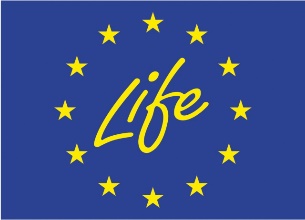 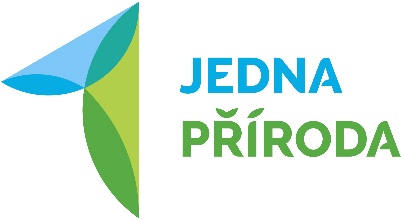 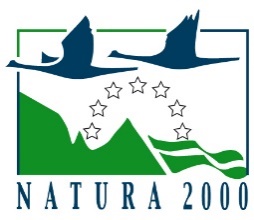 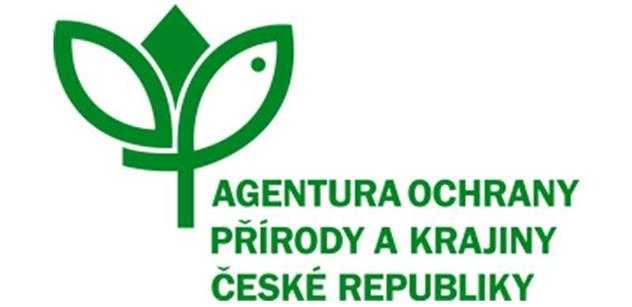 Číslo jednací: 03116/BE/21PPK-43m/82/21 Dotační titul: A3-DDOHODA O REALIZACI MANAGEMENTOVÝCH OPATŘENÍ dle ust. § 68 odst. 2 a § 69 odst. 3 zák. č. 114/1992 Sb., o ochraně přírody a krajiny (dále jen „Dohoda“),
kterou uzavírají níže uvedeného dne, měsíce a roku tito účastníci
1. Česká republika – Agentura ochrany přírody a krajiny ČR, Regionální pracoviště: Regionální pracoviště SCHKO BeskydySídlo: Kaplanova 1931/1, 148 00, Praha 11 - ChodovKontaktní adresa: Nádražní 36, 75661 Rožnov pod RadhoštěmIČ: 62933591zastoupena: Mgr. František Jaskula 
ředitel RP SCHKO BeskydyV rozsahu této dohody osoba zmocněná k jednání s nájemcem, k věcným úkonům a k provedení kontroly realizovaných managementových opatření: Milan Škrottza projekt Jedna příroda (LIFE-IP: N2K Revisited) odpovídá: Ing. Milan Škrott jakožto věcně a místně příslušný orgán ochrany přírody příslušný podle ustanovení § 75 odst. 1 písm. e) ve spojení s § 78 odst. 1 zákona č. 114/1992 Sb., o ochraně přírody a krajiny, v platném znění.(dále jen „AOPK ČR“)
a
2. Nájemce Kocurková Jana
Janová 95
75501 Janová
IČ 66183952
DIČ 
je plátcem DPH
bankovní spojení 214952269/0300
statutární zástupce Kocurková Janajakožto nájemce pozemků p.č. 4488/6, 4488/9, 4488/10, 4488/11, 4497 k.ú. Huslenky(dále jen ”nájemce”Čl. I.Účel a předmět Dohody1. Účelem této Dohody je úprava provádění péče o pozemky v 2. zóna z důvodu ochrany přírody v případě péče nad rámec povinností uložených zákonem.2. Předmětem této Dohody je realizace konkrétních managementových opatření z důvodu ochrany přírody s hlavním cílem dosažení optimálního stavu předmětů ochrany a poskytnutí finančního příspěvku na péči podle § 69 zák. č. 114/1992 Sb., o ochraně přírody a krajiny v rámci projektu Jedna příroda (Integrovaný projekt LIFE pro soustavu Natura 2000 v České republice – LIFE17 IPE/CZ/000005 LIFE-IP: N2K Revisited), aktivita C3 – Komunikace s vlastníky a uživateli pozemků v soustavě Natura 2000.3. Touto Dohodou se nájemce zavazuje realizovat managementová opatření z důvodu ochrany přírody v rozsahu, termínu a způsobem specifikovaným v čl. II. této Dohody, dle pokynů AOPK ČR. AOPK ČR se zavazuje za řádně a včas realizovaná managementová opatření poskytnout nájemci finanční příspěvek na péči specifikovaný v čl. III. této Dohody.4. Na činnosti dle této Dohody se vztahuje Opatření obecné povahy č. 2 Agentury ochrany přírody a krajiny, č. j. SR/0150/US/2018-2 ze dne 14. 3. 2019 (dále jen „OOP“), k dispozici na https://portal.nature.cz/publik_syst/files/oop_mngmonvyj.pdf). Podle něj je nájemce po dobu účinnosti této dohody oprávněn činnosti provádět na základě smluvního vztahu vyplývajícího z této dohody, pokud dodrží podmínky stanovené tímto OOP. Nájemce podpisem této dohody stvrzuje, že byl se zněním OOP a podmínkami v něm obsaženými seznámen. V případě, že by byla jakákoliv sankce nebo jiné náhradní plnění pravomocně uděleno v důsledku porušení této povinnosti jednáním nájemce(současně nebo výlučně) AOPK ČR, zavazuje se nájemce tuto sankci nebo náklady na výkon nepeněžitého náhradního plnění uhradit AOPK ČR nejpozději do 3 měsíců od doručení písemné výzvy a vyčíslení škody ze strany AOPK ČR. V případě nedodržení podmínek Výjimky si strany ujednaly, že poskytnutý finanční příspěvek dle čl. III bodu 1 této Dohody bude přiměřeně zkrácen podle § 19 odst. 4 vyhlášky č. 395/1992 Sb., kterou se provádějí některá ustanovení zákona č. 114/1992 Sb., o ochraně přírody a krajiny, v platném znění (dále jen „vyhláška č. 395/1992 Sb.“)..Čl. II.Realizace managementových opatření/prací1. Účastníci dohody se dohodli, že nájemce provede v souladu s pokyny AOPK ČR tato managementová opatření z důvodu ochrany přírody:pastva ovcemi 3,31 ha Losový Provedení opatření v:EVL Beskydy; Konkrétně se bude jednat o podporu předmětu ochrany:6510 Extenzivní sečené louky nížin až podhůří (Arrhenatherion, Brachypodio-Centaureion nemoralis); Opatření bude provedeno na pozemcích p.č. 4488/6, 4488/9, 4488/10, 4488/11, 4497 k.ú. Huslenky a podle příloh dle čl. V., odst. 2 této Dohody a to v termínu od účinnosti Dohody do 30.9.2021, v případě prodloužení Dohody dle čl. IV. odst. 2 této Dohody do stejného termínu každoročně.Opatření bude provedeno v souladu se standardem AOPK: 02 003 Pastva.Další podmínky realizace: Bez dalších podmínek Podrobná specifikace díla je uvedena v příloze č.1 Rozpočet a specifikace díla PPK-43m/82/21.(dále jen „managementová opatření“)2. Za účelem automatického prodloužení této Dohody dle čl. IV. odst. 2 této Dohody zašle AOPK ČR nájemci upřesnění managementových opatření pro další rok (Rozpis/harmonogram managementových opatření), nebudou-li totožná s předchozím obdobím, a to nejpozději do 15. 5. k. r. (každého roku).
Čl. III.Poskytnutí finančního příspěvku na péči1. Účastníci Dohody se dohodli, že nájemce zrealizuje managementová opatření specifikovaná v čl. II této Dohody za finanční příspěvek na péči ve výši 49 650,- Kč.2. AOPK ČR provede před vyplacením finančního příspěvku kontrolu realizovaných managementových opatření ve smyslu ust.§ 19 odst. 4 vyhl. č. 395/1992 Sb., kterou se provádějí některá ustanovení zákona České národní rady č. 114/1992 Sb., o ochraně přírody a krajiny, přičemž předmětem kontroly bude především splnění podmínek dle čl. II. této Dohody (dále jen „kontrola“). O této kontrole bude sepsán mezi účastníky Dohody písemný protokol podepsaný oprávněnými zástupci účastníků Dohody.3. AOPK ČR se zavazuje po provedení kontroly za řádně, včas a v souladu s ostatními podmínkami této Dohody provedená managementová opatření uhradit nájemci finanční příspěvek na péči v celkové výši dle odst. 1 tohoto článku Dohody, podle pravidel dohodnutých v odst. 5. a 6. tohoto článku Dohody a v souladu s ust. § 69 zák. č. 114/1992 Sb., o ochraně přírody a krajiny, v platném znění za užití ust. § 19 odst. 4 vyhl. č. 395/1992 Sb., kterou se provádějí některá ustanovení zákona ČNR č. 114/1992 Sb., o ochraně přírody a krajiny. Nebudou-li managementová opatření realizována v souladu s čl. II této Dohody, finanční příspěvek na péči se nájemci nevyplatí, budou-li managementová opatření realizována dle čl. II této Dohody pouze částečně, příspěvek se přiměřeně zkrátí, a to v souladu s ust. § 19 odst. 4 vyhl. č. 395/1992 Sb. 4. Pokud ve lhůtě do 6 měsíců ode dne provedení kontroly managementových opatření vyjde najevo, že nájemce neprovedl tato opatření řádně (např. vymezenou metodou, postupem), je nájemce povinen učinit opatření k nápravě takového stavu, v souladu s pokyny AOPK ČR, je-li tento postup dle konzultace se AOPK ČR možný a účelný. Pokud ne, je nájemce povinen vrátit poskytnutý příspěvek či jeho přiměřenou část v souladu s ust. § 19 odst. 4 vyhl. č. 395/1992 Sb. 5. Vyúčtování nájemce vystaví a doručí AOPK ČR nejpozději do 10 pracovních dnů po provedení kontroly realizovaných managementových opatření. Vyúčtování musí mít tyto náležitosti: jméno a adresa/název a sídlo nájemce, IČ/datum narození, bankovní spojení a číslo účtu, předmět a číslo Dohody, výše finančního příspěvku. 6. Účastníci Dohody se dohodli, že vyúčtování vystavené nájemcem je splatné do 30 kalendářních dnů po jeho obdržení AOPK ČR. AOPK ČR může vyúčtování vrátit do data jeho splatnosti, pokud obsahuje nesprávné nebo neúplné náležitosti či údaje a lhůta splatnosti 30 kalendářních dnů začíná běžet od nového doručení vyúčtování. 
Čl. IV.Trvání a ukončení Dohody 1. Tato Dohoda se uzavírá na dobu určitou do 31. 12. 2021 s možností automatického prodloužení vždy o 1 rok, avšak maximálně do 31. 12. 2022.2. K automatickému prodloužení Dohody dojde:a) okamžikem podpisu dodatku k této Dohodě, jehož obsahem bude upřesnění managementových opatření pro další rok (Rozpis/harmonogram managementových opatření) dle čl. II. odst. 2. této Dohody, oběma účastníky této Dohody. Nesouhlasí-li nájemce s nově stanoveným upřesněním (Rozpisem/Harmonogramem managementových opatření), Dohoda se o další rok neprodlužuje.b) v případě, kdy jsou podmínky managementových opatření pro další rok (Rozpis/harmonogram managementových opatření) stejné jako v roce předchozím, Dohoda se automaticky prodlouží vždy o 1 rok, pokud AOPK ČR do 15. 5. aktuálního roku písemně nesdělí nájemci, že nehodlá Dohodu o další rok prodloužit.3. Účastníci Dohody jsou oprávněni tuto Dohodu vypovědět jednostranně učiněnou výpovědí bez udání důvodu doručenou na adresu druhého účastníka Dohody specifikovanou v záhlaví Dohody. Výpovědní lhůta je jednoměsíční a počíná běžet prvním dnem následujícího měsíce po měsíci, v němž byla výpověď druhému účastníku doručena. 
Čl. V.Ostatní a závěrečná ujednání1. V rozsahu touto Dohodou neupraveném se tato řídí zák.č. 500/2004 Sb., správním řádem, v platném znění.2. Nájemce bere na vědomí, že tato smlouva může podléhat povinnosti jejího uveřejnění podle zákona č. 340/2015 Sb., o zvláštních podmínkách účinnosti některých smluv, uveřejňování těchto smluv a o registru smluv (zákon o registru smluv), zákona č. 134/2016 Sb., o zadávání veřejných zakázek, ve znění pozdějších předpisů a/nebo jejího zpřístupnění podle zákona č. 106/1999 Sb., o svobodném přístupu k informacím, ve znění pozdějších předpisů a tímto s uveřejněním či zpřístupněním podle výše uvedených právních předpisů souhlasí.3. Nedílnou součástí Dohody jsou přílohy:příloha č.1 Rozpočet a specifikace díla PPK-43m/82/214. Nájemce bezvýhradně souhlasí se zveřejněním své identifikace a dalších parametrů Dohody.5. Tato Dohoda se vyhotovuje ve 2 stejnopisech, z nichž AOPK ČR obdrží 1 vyhotovení a nájemce obdrží 1 vyhotovení.6. Tato Dohoda může být měněna a doplňována pouze písemnými a očíslovanými dodatky podepsanými oprávněnými zástupci účastníků Dohody.7. Tato Dohoda nabývá platnosti dnem podpisu oprávněným zástupcem posledního účastníka Dohody. Tato Dohoda nabývá platnosti a účinnosti dnem jejího podpisu oběma účastníky Dohody. Podléhá-li však tato Dohoda povinnosti uveřejnění prostřednictvím registru smluv podle zákona o registru smluv, nenabude účinnosti dříve, než dnem jejího uveřejnění. Účastníci Dohody se budou vzájemně o nabytí účinnosti Dohody neprodleně informovat.                        V Rožnově p.R.                        V Rožnově p.R.dne 11.8.2021dne 11.8.2021dne 11.8.2021dne 11.8.2021V Rožnově p.R.V Rožnově p.R.V Rožnově p.R.dne 11.8.2021dne 11.8.2021dne 11.8.2021dne 11.8.2021dne 11.8.2021dne 11.8.2021dne 11.8.2021dne 11.8.2021dne 11.8.2021                       Za AOPK ČR:                       Za AOPK ČR:                       Za AOPK ČR:                       Za AOPK ČR:                       Za AOPK ČR:                       Za AOPK ČR:                       Za AOPK ČR:Nájemce:Nájemce:Nájemce:Nájemce:Nájemce:Nájemce:Nájemce:Nájemce:Nájemce:Nájemce:Nájemce:Nájemce:Nájemce:                        Mgr. František Jaskula 
                        ředitel RP SCHKO Beskydy                        Mgr. František Jaskula 
                        ředitel RP SCHKO Beskydy                        Mgr. František Jaskula 
                        ředitel RP SCHKO Beskydy                        Mgr. František Jaskula 
                        ředitel RP SCHKO Beskydy                        Mgr. František Jaskula 
                        ředitel RP SCHKO Beskydy                        Mgr. František Jaskula 
                        ředitel RP SCHKO Beskydy                        Mgr. František Jaskula 
                        ředitel RP SCHKO BeskydyKocurková JanaKocurková JanaKocurková JanaKocurková JanaKocurková JanaKocurková JanaKocurková JanaKocurková JanaKocurková JanaKocurková JanaKocurková JanaKocurková JanaKocurková Jana